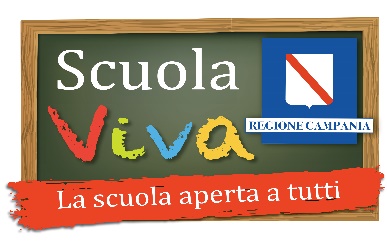 Al Dirigente Scolasticodell’I.C. “Gaglione”CapodriseAl Fascicolo del Progetto Cod. Uff. 60 CE “Scuola Viva” V AnnualitàDOMANDA DI PARTECIPAZIONE ALLA SELEZIONE DI TUTORProgramma   Scuola Viva – V Annualità A.S. 2023/24   Allegato1Cod. Uff. 60 CECUP I21I22000110002AL DIRIGENTE SCOLASTICO                                                                                                                                       dell’I.C. G. GaglioneIl/La sottoscritto/a ____________________________________________________________________ C. F.   ______________________________________________________________________________Nato/a __________________________________________ il _________________________________ Residente in _______________________________________ via ______________________________cell ________________________________     @ ___________________________________________ Servizio di ______________________________ c/o _________________________________________ Chiededi partecipare alla selezione per titoli per l’attribuzione dell’incarico di Tutor da svolgersi nell’ambito del  Programma “Scuola Viva” Anno Scolastico 2023/24 – “APRIAMO LE PORTE AL TERRITORIO” 5^ Edizione, per il seguente modulo:Si dichiara di essere a conoscenza che ogni Tutor potrà presentare la propria candidatura per un solo modulo tra quelli previsti dal piano formativo.A tal fine, ai sensi degli artt. 46 e 47 del D.P.R. n. 445/2000, consapevole che le dichiarazioni mendaci sono punite ai sensi del codice penale e delle leggi speciali in materia, secondo le disposizioni richiamate all'art. 76 del citato D.P.R. n. 445/2000, dichiara di essere in possesso dei seguenti titoli/esperienze valutabili secondo il curriculum vitae (CHE SI ALLEGA ALLA PRESENTE):   	E’ consapevole che in caso di parità l’incarico si attribuisce al docente più giovane di età.Inoltre, il sottoscritto dichiara di:essere cittadino italiano;godere dei diritti politici;di aver preso visione del bando e in particolare dei compiti del tutor;che le informazioni contenute nel curriculum e nella domanda corrispondono a verità.Si dichiara di essere a conoscenza che non verranno considerati i titoli dichiarati non espressamente specificati nel dettaglio nel C.V. Infine, esprime il proprio consenso affinché i dati forniti possano essere trattati nel rispetto del D.L.vo n 196/03 (Codice in materia di protezione dei dati personali), per gli adempimenti connessi alla presente procedura.Capodrise   _________________________	 	      Firma                                                                                                                                            _______________________________                                            ISTITUZIONE SCOLASTICAI.C. “G. GAGLIONE”TITOLO PROGETTO“APRIAMO LE PORTE AL TERRITORIO”V Annualità   a.s. 2023/2024PR Campania FSE 2021/2027Priorità 2, O.S. ESO 4.6 - Az. Cor. 2.f.6Cod. Uff. 60 CECodice CUP: I21I22000110002Titolo modulo Sede di svolgimento delle attività n. oreFigura da selezionare Segnare con una X i moduli interessatiGIOCOCALCIANDO Sede centrale Via Dante 26  30 1 docenteSPORT-BASKETSede centrale Via Dante 26301 docente1,2,3... SI SCHIACCIASede centrale Via Dante 26301 docenteALLA SCOPERTA DELLE TRADIZIONISede centrale Via Dante 26301 docenteSICURI IN STRADASede centrale Via Dante 26301 docenteL’AUTENTICO VALORE DELLA PACEParrocchia S. Andrea Apostolo Capodrise301 docenteCUCINA E GASTRONOMIATre Farine s.r.l. Caserta301 docenteTECNOLOGIA SENZA ETA’ Sede centrale Via Dante 2630 1 docenteTITOLI CULTURALIPUNTIPUNTIPUNTEGGIOCANDIDATOPUNTEGGIOCANDIDATOPUNTEGGIO VALIDATOPUNTEGGIO VALIDATOLaurea specialistica di II livello specifica o attinente al modulo richiestoValutabile 1 solo titoloValutabile 1 solo titolo110 con lode110 con lode44Laurea specialistica di II livello specifica o attinente al modulo richiestoValutabile 1 solo titoloValutabile 1 solo titoloDa 105 a 110Da 105 a 11033Laurea specialistica di II livello specifica o attinente al modulo richiestoValutabile 1 solo titoloValutabile 1 solo titoloFino a 105Fino a 10522Laurea specialistica di I livello (non cumulabile con quella di II livello)Valutabile 1 solo titoloValutabile 1 solo titolo11Diploma ISEFValutabile 1 solo titoloValutabile 1 solo titolo11Master di II livello in discipline per la (60 crediti formative/1500 ore) Master di II livello in discipline per la (60 crediti formative/1500 ore) (max 3 titoli)(max 3 titoli)22Master di I livello o Corsi di Perfezionamento universitari annuali in discipline per la didattica Master di I livello o Corsi di Perfezionamento universitari annuali in discipline per la didattica (max 3 titoli)(max 3 titoli)11Certificazioni informatiche (ECDL, EIPASS, CertiLim)Certificazioni informatiche (ECDL, EIPASS, CertiLim)(max 3 titoli)(max 3 titoli)1 per ogni titolo1 per ogni titoloFormazione certificata attinente alle tematiche dei moduli (almeno 10 ore) Formazione certificata attinente alle tematiche dei moduli (almeno 10 ore) (max 3 titoli)(max 3 titoli)1 per formazione1 per formazioneTITOLI DI SERVIZIOTITOLI DI SERVIZIOTITOLI DI SERVIZIOTITOLI DI SERVIZIOTITOLI DI SERVIZIOTITOLI DI SERVIZIOTITOLI DI SERVIZIOTITOLI DI SERVIZIOTITOLI DI SERVIZIOTITOLI DI SERVIZIOTITOLI DI SERVIZIOAttestati come discente a corsi di formazione per docenti in Progetti PON - Indicare qualiAttestati come discente a corsi di formazione per docenti in Progetti PON - Indicare quali(max 3 titoli)(max 3 titoli)1 per attestato1 per attestatoTutor PON/POR Tutor PON/POR (max 5 titoli)(max 5 titoli)1 per progetto1 per progettoEsperienze in progetti PON/POR come Facilitatore e/o Valutatore Esperienze in progetti PON/POR come Facilitatore e/o Valutatore (max  10 titoli)(max  10 titoli)2 per progetto2 per progetto                      TOTALE                      TOTALE                      TOTALE                      TOTALE